	Об инициировании проведения референдумаВ соответствии со статьей 15 Федерального закона от 12.06.2002 № 67-ФЗ «Об основных гарантиях избирательных прав и права на участие в референдуме граждан Российской Федерации», статьями 22, 56 Федерального закона от 06.10.2003  № 131-ФЗ «Об общих принципах организации местного самоуправления в Российской Федерации», статьей 18 Закона Республики Татарстан от 24.03.2004 № 23-ЗРТ «О местном референдуме», статьей 10 устава Узякского сельского поселения Тюлячинского муниципального района,                              ПОСТАНОВЛЯЮ:1.Инициировать проведение местного референдума по вопросу: «Согласны ли вы на введение самообложения в 2019 году в сумме 500 рублей с каждого совершеннолетнего жителя, зарегистрированного по месту жительства на территории Узякского сельского поселения Тюлячинского муниципального района    и направлением полученных средств на решение вопросов местного значения по выполнению следующих работ:  организация благоустройства территории поселения: -содержание уличного освещения;-ремонт пешеходного моста между ул. Сиразетдиновых и ул.Тукая в c.Сауш;-благоустройство детской игровой площадки п.Узяк.  дорожная деятельность в отношении автомобильных дорог местного значения в границах населенных пунктов поселения: -содержание дорог.   организация в границах поселения водоснабжения населения:-ремонт водопровода в п. Узяк;-благоустройство каптажа родника с.Шармаши;-ремонт колодца п.Петровский;-изготовление технических паспортов водопроводных сетей.  обеспечение первичных мер пожарной безопасности в границах населенных пунктов поселения: -установка пожарных гидрантов в п.Узяк;-приобретение материалов и изготовление подставки для пожарной емкости в п.Узяк.  организация ритуальных услуг и содержание мест захоронения: благоустройство кладбища с. Сауш -участие в организации деятельности по сбору (в том числе раздельному сбору) и транспортированию твердых коммунальных отходов:-транспортные услуги при ликвидации несанкционированных свалок?                «ДА»                                                                                        «НЕТ».».2.Настоящее постановление подлежит обнародованию путем размещения на информационных стендах.                                                                                                           В.Н.Котников                                                РЕСПУБЛИКА ТАТАРСТАН УЗЯКСКИЙ СЕЛЬСКИЙ   ИСПОЛНИТЕЛЬНЫЙ     КОМИТЕТ ТЮЛЯЧИНСКОГО  МУНИЦИПАЛЬНОГО РАЙОНА   Хазиева ул., д. 8, п. Узяк, 422092тел. (факс): (84360) 5-22-17,E-mail: Uzk.Tul@tatar.ru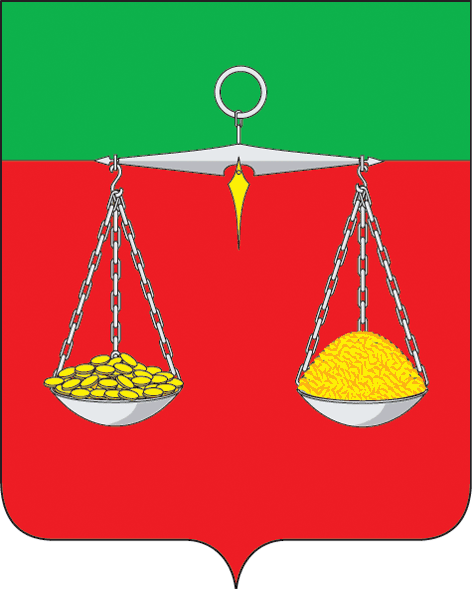 ТАТАРСТАН РЕСПУБЛИКАСЫ           ТЕЛӘЧЕ МУНИЦИПАЛЬ РАЙОНЫ ҮЗӘК АВЫЛ ҖИРЛЕГЕНЕҢБАШКАРМА КОМИТЕТЫ Хәҗиев ур., 8 нчы йорт, Үзәк бистәсе, 422092тел. (факс): (84360) 5-22-17, E-mail: Uzk.Tul@tatar.ruОКПО 93053615  ОГРН 1061675010165  ИНН/КПП 1619004370/161901001ОКПО 93053615  ОГРН 1061675010165  ИНН/КПП 1619004370/161901001ОКПО 93053615  ОГРН 1061675010165  ИНН/КПП 1619004370/161901001                                                         БОЕРЫК                  «____»_____________ 2013 г.